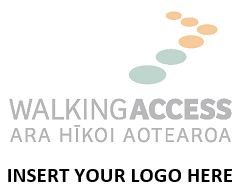 REVIEW OF LAST YEARS OBJECTIVESREVIEW OF LAST YEARS PERFORMANCEOVERALL PERFORMANCE RATING OBJECTIVES FOR NEXT TWELVE MONTHSPROFESSIONAL DEVELOPMENT PLANPROFESSIONAL DEVELOPMENT PLAN CONTINUEDNameJob TitleManager Manager Job TitleAnniversary DateDate of ReviewManager to outline:those of last years objectives which were achieved successfullythose which were partly achieved or did not meet timescales and whythose which were not achieved and whyManager to outline:those of last years objectives which were achieved successfullythose which were partly achieved or did not meet timescales and whythose which were not achieved and whyManager to outline:those of last years objectives which were achieved successfullythose which were partly achieved or did not meet timescales and whythose which were not achieved and whyObjectiveAchieved Partially AchievedNot AchievedTraining UnderwayNotes / CommentsFocus on recording examples of:situations where the individual performed well / not so well – what lessons can be learned?where they have come across obstacles in the job situation or in their own skills that have prevented them from working effectively – if so what were they and how can they be overcome?where their effort was appropriately / inappropriately focusedr Exceeding Expectations	                          r Satisfactory r Incomplete	/ Training required                     r Unsatisfactory Reason for rating:Manager and employee to discuss and agree on objectives:objectives from previous year which were partially achieved or not achievednew objectivesManager and employee to discuss and agree on objectives:objectives from previous year which were partially achieved or not achievednew objectivesManager and employee to discuss and agree on objectives:objectives from previous year which were partially achieved or not achievednew objectivesObjectiveMeasureNotes / CommentsWhat key skills and competencies are required to allow the individual to meet their job objectives this year and what is their current level of ability / confidence with each of these.Based on the above, what specific training or development activities would enhance the employees ability to meet their objectives? Consider not just training courses, but also activities such as mentoring, shadowing etc. MANAGERS COMMENTSSIGNED:   ________________________       DATE:  _____________________EMPLOYEES COMMENTSSIGNED:   ________________________       DATE:  _____________________